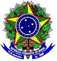 MINISTÉRIO DA EDUCAÇÃO
INSTITUTO FEDERAL DE EDUCAÇÃO, CIÊNCIA E TECNOLOGIA DA PARAÍBA
DIRETORIA GERAL DE GESTÃO DE PESSOAS Cidade/ UF, dia de mês de ano________________________________________
   Assinatura do(a) Servidor(a) RequerenteREQUERIMENTO DE SOLICITAÇÃO DE PARTICIPAÇÃO EM 
AÇÃO DE DESENVOLVIMENTO EM SERVIÇOPrezada chefia imediata, venho requerer participação em Ação de Desenvolvimento em Serviço, prevista no Decreto n°. 9.991/2019, conforme informações apresentadas abaixo.Prezada chefia imediata, venho requerer participação em Ação de Desenvolvimento em Serviço, prevista no Decreto n°. 9.991/2019, conforme informações apresentadas abaixo.Prezada chefia imediata, venho requerer participação em Ação de Desenvolvimento em Serviço, prevista no Decreto n°. 9.991/2019, conforme informações apresentadas abaixo.Prezada chefia imediata, venho requerer participação em Ação de Desenvolvimento em Serviço, prevista no Decreto n°. 9.991/2019, conforme informações apresentadas abaixo.Prezada chefia imediata, venho requerer participação em Ação de Desenvolvimento em Serviço, prevista no Decreto n°. 9.991/2019, conforme informações apresentadas abaixo.Prezada chefia imediata, venho requerer participação em Ação de Desenvolvimento em Serviço, prevista no Decreto n°. 9.991/2019, conforme informações apresentadas abaixo.Prezada chefia imediata, venho requerer participação em Ação de Desenvolvimento em Serviço, prevista no Decreto n°. 9.991/2019, conforme informações apresentadas abaixo.1. Identificação:1. Identificação:1. Identificação:1. Identificação:1. Identificação:1. Identificação:1. Identificação:Servidor(a) requerente: Servidor(a) requerente: Servidor(a) requerente: Servidor(a) requerente: Servidor(a) requerente: Servidor(a) requerente: Servidor(a) requerente: Cargo:Cargo:Cargo:Responde por Cargo de Direção (CD) ou Função de Gratificada (FG)?Sim (  )    Não (  )Responde por Cargo de Direção (CD) ou Função de Gratificada (FG)?Sim (  )    Não (  )Responde por Cargo de Direção (CD) ou Função de Gratificada (FG)?Sim (  )    Não (  )Responde por Cargo de Direção (CD) ou Função de Gratificada (FG)?Sim (  )    Não (  )Unidade de lotação: Unidade de lotação: Unidade de lotação: Setor de lotação:Setor de lotação:Setor de lotação:Setor de lotação:2. Sobre o afastamento2. Sobre o afastamento2. Sobre o afastamento2. Sobre o afastamento2. Sobre o afastamento2. Sobre o afastamento2. Sobre o afastamento
Período(s) da Ação de Desenvolvimento em Serviço:
Especificar dia(s) e horário(s) em que o servidor precisará se ausentar das suas atividades laborais.
Período(s) da Ação de Desenvolvimento em Serviço:
Especificar dia(s) e horário(s) em que o servidor precisará se ausentar das suas atividades laborais.
Período(s) da Ação de Desenvolvimento em Serviço:
Especificar dia(s) e horário(s) em que o servidor precisará se ausentar das suas atividades laborais.
Período(s) da Ação de Desenvolvimento em Serviço:
Especificar dia(s) e horário(s) em que o servidor precisará se ausentar das suas atividades laborais.
Período(s) da Ação de Desenvolvimento em Serviço:
Especificar dia(s) e horário(s) em que o servidor precisará se ausentar das suas atividades laborais.
Período(s) da Ação de Desenvolvimento em Serviço:
Especificar dia(s) e horário(s) em que o servidor precisará se ausentar das suas atividades laborais.
Período(s) da Ação de Desenvolvimento em Serviço:
Especificar dia(s) e horário(s) em que o servidor precisará se ausentar das suas atividades laborais.Finalidade da Ação de Desenvolvimento em Serviço:Finalidade da Ação de Desenvolvimento em Serviço:Finalidade da Ação de Desenvolvimento em Serviço:Finalidade da Ação de Desenvolvimento em Serviço:Finalidade da Ação de Desenvolvimento em Serviço:Finalidade da Ação de Desenvolvimento em Serviço:Finalidade da Ação de Desenvolvimento em Serviço:3. Informações sobre a Ação de Desenvolvimento:3. Informações sobre a Ação de Desenvolvimento:3. Informações sobre a Ação de Desenvolvimento:3. Informações sobre a Ação de Desenvolvimento:3. Informações sobre a Ação de Desenvolvimento:3. Informações sobre a Ação de Desenvolvimento:3. Informações sobre a Ação de Desenvolvimento:Nome da ação:Nome da ação:Nome da ação:Nome da ação:Nome da ação:Nome da ação:Nome da ação:
Necessidade prevista no PDP:
Necessidade prevista no PDP:
Necessidade prevista no PDP:
Necessidade prevista no PDP:
Necessidade prevista no PDP:
Necessidade prevista no PDP:
Necessidade prevista no PDP:
Modalidade:Presencial (   )    Semi-presencial (   )    A distância (   )
Modalidade:Presencial (   )    Semi-presencial (   )    A distância (   )
Modalidade:Presencial (   )    Semi-presencial (   )    A distância (   )
Modalidade:Presencial (   )    Semi-presencial (   )    A distância (   )
Modalidade:Presencial (   )    Semi-presencial (   )    A distância (   )
Modalidade:Presencial (   )    Semi-presencial (   )    A distância (   )
Modalidade:Presencial (   )    Semi-presencial (   )    A distância (   )
Local da ação de desenvolvimento (se ação presencial)
Local da ação de desenvolvimento (se ação presencial)
Local da ação de desenvolvimento (se ação presencial)
Local da ação de desenvolvimento (se ação presencial)
Local da ação de desenvolvimento (se ação presencial)
Local da ação de desenvolvimento (se ação presencial)
Local da ação de desenvolvimento (se ação presencial)Instituição promotora: Instituição promotora: Instituição promotora: Instituição promotora: Instituição promotora: Instituição promotora: Instituição promotora: 
Carga horária: 
Carga horária: 
Carga horária: 
Carga horária: 
Carga horária: 
Carga horária: 
Carga horária: 
Informe se há previsão de custo relacionado diretamente com a ação de desenvolvimento. (o pagamento fica condicionado à disponibilidade financeira e orçamentária da unidade de lotação do requerente)
Informe se há previsão de custo relacionado diretamente com a ação de desenvolvimento. (o pagamento fica condicionado à disponibilidade financeira e orçamentária da unidade de lotação do requerente)
Informe se há previsão de custo relacionado diretamente com a ação de desenvolvimento. (o pagamento fica condicionado à disponibilidade financeira e orçamentária da unidade de lotação do requerente)
Informe se há previsão de custo relacionado diretamente com a ação de desenvolvimento. (o pagamento fica condicionado à disponibilidade financeira e orçamentária da unidade de lotação do requerente)
Informe se há previsão de custo relacionado diretamente com a ação de desenvolvimento. (o pagamento fica condicionado à disponibilidade financeira e orçamentária da unidade de lotação do requerente)
Informe se há previsão de custo relacionado diretamente com a ação de desenvolvimento. (o pagamento fica condicionado à disponibilidade financeira e orçamentária da unidade de lotação do requerente)
Informe se há previsão de custo relacionado diretamente com a ação de desenvolvimento. (o pagamento fica condicionado à disponibilidade financeira e orçamentária da unidade de lotação do requerente)4. Justificativa para o afastamento:4. Justificativa para o afastamento:4. Justificativa para o afastamento:4. Justificativa para o afastamento:4. Justificativa para o afastamento:4. Justificativa para o afastamento:4. Justificativa para o afastamento:Qual o interesse da Administração Pública na ação solicitada, visando o desenvolvimento do(a) servidor(a)? Qual o interesse da Administração Pública na ação solicitada, visando o desenvolvimento do(a) servidor(a)? Qual o interesse da Administração Pública na ação solicitada, visando o desenvolvimento do(a) servidor(a)? Qual o interesse da Administração Pública na ação solicitada, visando o desenvolvimento do(a) servidor(a)? Qual o interesse da Administração Pública na ação solicitada, visando o desenvolvimento do(a) servidor(a)? Qual o interesse da Administração Pública na ação solicitada, visando o desenvolvimento do(a) servidor(a)? Qual o interesse da Administração Pública na ação solicitada, visando o desenvolvimento do(a) servidor(a)? Observações:O presente formulário deve ser anexado ao processo de solicitação de participação em Ação de Desenvolvimento em Serviço juntamente com o termo de compromisso, conforme modelo disponível no portal institucional, e documentos relacionados à finalidade do afastamento, de acordo com a Resolução CONSUPER/REITORIA/IFPB AR n° 02/2024.Observações:O presente formulário deve ser anexado ao processo de solicitação de participação em Ação de Desenvolvimento em Serviço juntamente com o termo de compromisso, conforme modelo disponível no portal institucional, e documentos relacionados à finalidade do afastamento, de acordo com a Resolução CONSUPER/REITORIA/IFPB AR n° 02/2024.Observações:O presente formulário deve ser anexado ao processo de solicitação de participação em Ação de Desenvolvimento em Serviço juntamente com o termo de compromisso, conforme modelo disponível no portal institucional, e documentos relacionados à finalidade do afastamento, de acordo com a Resolução CONSUPER/REITORIA/IFPB AR n° 02/2024.Observações:O presente formulário deve ser anexado ao processo de solicitação de participação em Ação de Desenvolvimento em Serviço juntamente com o termo de compromisso, conforme modelo disponível no portal institucional, e documentos relacionados à finalidade do afastamento, de acordo com a Resolução CONSUPER/REITORIA/IFPB AR n° 02/2024.Observações:O presente formulário deve ser anexado ao processo de solicitação de participação em Ação de Desenvolvimento em Serviço juntamente com o termo de compromisso, conforme modelo disponível no portal institucional, e documentos relacionados à finalidade do afastamento, de acordo com a Resolução CONSUPER/REITORIA/IFPB AR n° 02/2024.Observações:O presente formulário deve ser anexado ao processo de solicitação de participação em Ação de Desenvolvimento em Serviço juntamente com o termo de compromisso, conforme modelo disponível no portal institucional, e documentos relacionados à finalidade do afastamento, de acordo com a Resolução CONSUPER/REITORIA/IFPB AR n° 02/2024.Observações:O presente formulário deve ser anexado ao processo de solicitação de participação em Ação de Desenvolvimento em Serviço juntamente com o termo de compromisso, conforme modelo disponível no portal institucional, e documentos relacionados à finalidade do afastamento, de acordo com a Resolução CONSUPER/REITORIA/IFPB AR n° 02/2024.